輔仁大學104學年度第7次行政會議人事室業務報告105.04.14.壹、人事管理組一、教師資格(一)104學年度第4次教師評審委員會會議審議案件統計如下：(二)教師資格送審105年3月(截至03/31止)，本校專兼任教師申請以學位文憑及專門著作送審教育部教師資格證書者如表列： 二、教師聘任(一)教師聘書、聘函繕發105年3月審核各單位依行政程序申請提聘作業，完成之聘書（函）繕發作業，共計36件，統計如表列：(二)教師兼課同意：104學年度第2學期開學後各教學單位邀聘校外專任教師（人員）來校兼課人數(補申請)：(三)依據本校新進教師服務辦法第十條之規定,為協助新聘講師及助理教授通過考核，函請各單位指派所屬資深教師於104學年度第2學期新進教師初聘期間，給予教學、研究、輔導及服務等各項工作之輔導，並於院、系（所）教評會中提出報告，做為考核、評鑑之參考。 三、差勤管理業務(一)105年3月份教師兼行政主管請假統計表：(二)105年3月教職員請假統計如表列：(三)自105.3.1至105.3.31止職員申請加班補休（加班費）筆次，共計500筆  (含簽核 中6筆)。四、105年3月加班費、助學金統計如表列：五、各類計畫助理人員管理(一)各類計畫助理人員：105年3月25日計畫助理人員管理系統發薪 (二)105年3月份完成約聘人員聘用人數六、各類聘函及務證明(一)105年3月核發校外委員聘號：(二)開立各類服務證明貳、人力企劃組一、教職員工統計數字：二、105年3月辦理全校教職員工保險案件統計資料如下表：     公健保險勞健保險3.南山團體保險業務：截至3月31日止，本校 3 月加退保人數統計如下：4.105年3月進用身心障礙暨原住民人數配合公、勞保人數統計如下表：註：法定進用身心障礙及原住民人數皆不得低於投保總數之1％。三、私校退撫儲金（一）本校105年3月份增額提撥總金額為新臺幣1,199,961元，教職員自行提撥363人金額1,187,341元，學校增額提撥1,262人金額12,620元。（二）總務處出納組(含進修部)配合於105年3月22日將「104學年度第2學期私校退撫準備金（提繳學費3％）」相關資料及電子檔逕送人事室彙整，已依私校退撫儲金管理會規定於105年3月30日完成退撫準備金繳納作業，本學期應繳納金額為新台幣26,375,108元整。（三）經查105年8月1日屆齡退休之專任教職員工共計9名，申請自願退休職員計2名，已於105年3月14日專函通知相關院系，自即日起備齊相關證件於105年4月18日前送人事室初核，並將彙轉私校退撫儲金管理會辦理退休申請核定事宜。（四）105年3月於私校退撫儲金管理會「會員學校申報系統」登錄並通報異動資料人次如下：四、教育訓練認證（一）3月份登錄學學習活動（教育訓練）時數認證共15件。五、其他報告事項(一)105年03月09日澳門城市大學參訪，其校務部行政及營運總監(校務總監)蘇錦雄先生帶領3位同仁到人事室進行相關人事業務交流。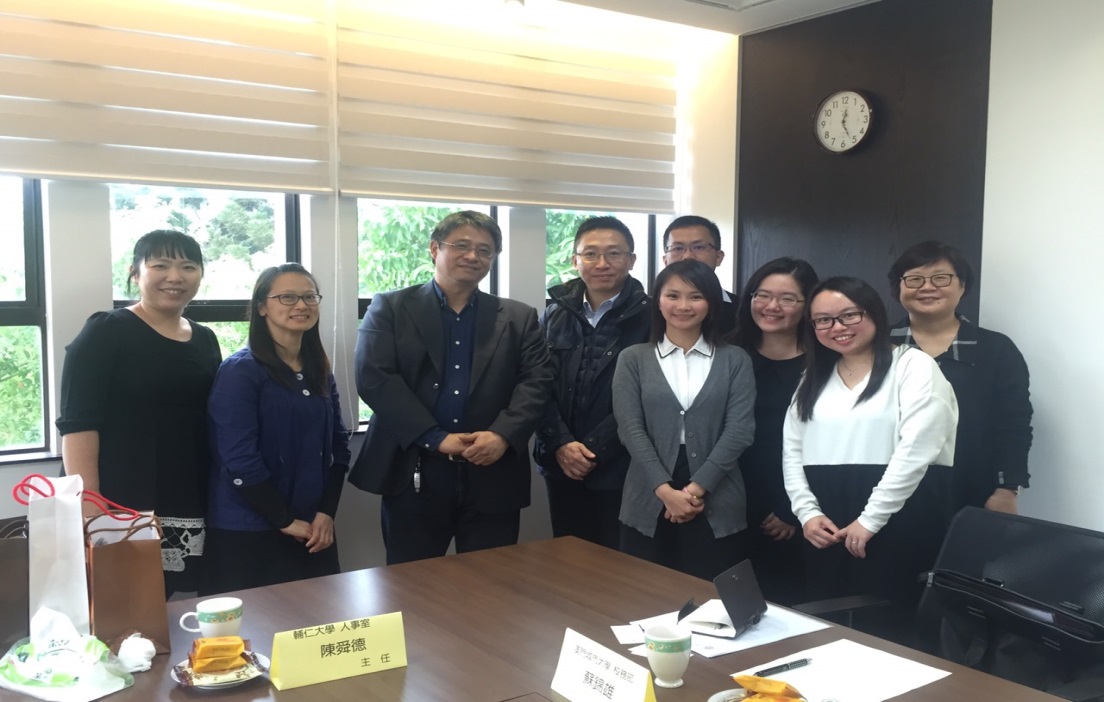 (二)人事室網頁105年4月份改用學校公版，網址為http://www.ohr.fju.edu.tw/(三)教育部辦理「第七屆全國傑出通識教育教師獎」遴選，全人教育課程中心推薦應用美術學系王麗卿副教授代表本校參選，其參選相關資料業於105年3月30日寄送主辦單位。(四)本校 5屆第1次教職員工福利互助會於105年3月23日召開，會議討論事項及相關決議如下：(一)本校福利特約優惠商店之選定與簽約方式：由人事室蒐集資料會同福利委員一起評選後再簽訂特約優惠商店。建置福利平台並定期公告(更新)福利訊息。(二)有關教職員工成長精進活動申請核定程序與後續辦理方式：建議學術單位回歸以院為主軸，活動之規劃可結合院教師共融活動，俾促進各系教師之間橫向的交流。行政單位由使命副校長室統籌規劃，員額20人以上之單位可依實際需求自行規劃。 (三)校園環保，從一次性使用餐具減量開始。愛護地球、環境保護是所有人刻不容緩的義務與責任，推動全校教職員工生由己身做起隨時自備環保餐具、環保杯是值得鼓勵，校園商店亦應減售瓶裝水及販賣機飲品之販售。建議本案轉請總務相關會議討論辦理。(四)建立本校職員與國內外教育單位、企業借調、交換機制：建議請人事室後續提相關會議研議。審議事項教授副教授助理 教授講師其他合計104學年度第1/2學期升等決審案1/8510015105學年度第1學期升等綜合審查案121200024104學年度代課追認案00110213其他提案(法規修正案/獎勵案)3/23/23/23/23/25本次受理審議案合計2117210257送 審 類 別教授副教授助理教授講  師合  計文憑送審（專任）00000文憑送審（兼任）00808專門著作（專任）00000專門著作（兼任）00101合    計00909製發聘書製發聘書製發聘函製發聘函製發聘函專任教師兼任教師代課教師專約禮聘臨床實習2031300職級教授副教授助理教授講師其他總計人數27128130單位核定人次單位核定人次校本部24民生學院2文學院0法律學院0藝術學院0社會科學院1傳播學院0管理學院2教育學院3進修部0醫學院2全人教育課程中心0理工學院1天主教學術研究院0外語學院2推廣部0總計(人次)373737職稱假別人數(次)教師公(差)假57教師事假15病      假 1總計(人次)總計(人次)73職員休假440職員事假82職員病假59職員公假46職員公差假118職員婚假4職員喪假20職員產育4職員補假327職員生理假41職員陪產假1職員家庭照顧假124職員產前假4職員公傷病假0總計(人次)總計(人次)1270單位申請筆數申請人數申請加班總時數　補休時數加班費時數備註國際及兩岸教育處60724517273學生事務處10121510393117總務處28411910811公共資金室8660600環安衛中心22349490人事室21452520圖書館11453530附設醫院籌備處16882820實驗動物中心13452520使命單位50152052050各使命室、學輔中心、服務學習中心、宿舍天主教學術研究中心6236360文學院41880傳播學院5431310教育學院136897613醫學院185412813理工學院4291071070外語學院236928012民生學院131251510法律學院2213130社會科學院11647470管理學院20111191190進修部8430300推廣部5220200合計500021111872239項目月份加班費加班費助學金(2月薪)助學金(2月薪)項目月份筆數金額筆數金額3月6487,0084782,641,480申   請   類   別核 定(發) 人 數            計畫主持人             242專任、兼任、臨時助理人員             665              合計              907聘   任   職   稱聘  用  人  數 專職約聘人員(含新聘、續聘)3兼職約聘人員(新聘)0合計3聘  任  職  稱人數委員會委員5顧問0董事2總計7種類教師職員合計中文證明16824英文證明303小計19827計算基準日專任教師專任教師研究人員研究人員專任職員專任職員專職約聘人員專職約聘人員工友工友105年3月1日編制內編制外專任專職約聘在職留職停薪學校預算校外補助專任約僱105年3月1日6801853490810129571小計698698884984981301305858其他列計80(臨床學科)80(臨床學科)0(研究助理)0(研究助理)1(專任校長)1(專任校長)0000小計778778884994991301305858保險別異動項目人次公保加保1公保退保2公保保俸調整2公保其他異動2健保轉入7健保轉出7健保保額調整31健保其他異動1公保給付養老給付請領1公保給付死亡給付請領0公保給付眷喪津貼請領6公保給付殘廢給付請領0公保給付生育給付請領1公保給付年金核撥96保險別異動項目人數(次)勞健保勞保加保907勞健保勞保退保218勞健保健保加保38勞健保健保退保10勞健保健保復保0勞健保健保停保0勞健保薪資調整572勞保給付老年給付0勞保給付職災給付0勞保給付家屬死亡給付2勞保給付失能給付0勞保給付生育給付1勞保給付傷病給付0月份加保退保合  計3月份8614項目月份公    保
人    數勞    保
人    數合    計已進用身心障礙者人數已進用原住民人數3月126028624122公 26、勞23(權重)44項目月份新增離職學歷證書留停復職改敘其他異動3月000171001性質辦理單位學習活動名稱時數人次必選修學務處衛生保健組、人事室急救照護課程345必選修環境保護安全與衛生中心、人事室人體工學健康講座-利用物理治療技巧提升職場正面能量2105必選修環境保護安全與衛生中心、人事室居家/工作環境安全講座-火災災害預防之用電安全與活著離開297選修資訊工程學系理工方圓講座 - 人文之旅218選修義大利語文學系「世界的迴聲 持續的渴望之音」工作坊514選修研究發展處校務發展暨評鑑中心大學校務研究規畫與應用2157選修教師發展與教學資源中心昆士蘭大學英語授課工作坊327選修人事室公文課程8選修臺北大學圖書館北一區及北二區相見歡交流會33選修教育部大學學習生態系統創新計畫辦公室大學學習生態系統創新計畫-第二期計畫說明會暨創新實務基礎工作坊(北區)52選修新北市護理師護士公會變形金剛-護理職場身心紓壓與健康管理61選修社會科學院2016丙申年養身專題系列講座(3月)217選修研發處產學育成中心2016輔仁大學「創意人生與創意經濟」系列講座-【數位影音與智財權】─利用網路資源，製作影片221選修環境保護安全衛生中心ISO種子人員教育訓練2.588選修新北市教育局吳啟通有趣的幼兒韻律舞蹈第54集研習課程37選修研發處產學育成中心2016輔仁大學「創意人生與創意經濟」系列講座-【我是品牌-個人品牌形塑】38選修校牧室2016四旬期靈修講座-慈悲修為講座131選修研發處產學育成中心2016輔仁大學「創意人生與創意經濟」系列講座-【微型創業】─如何善用網路工具315